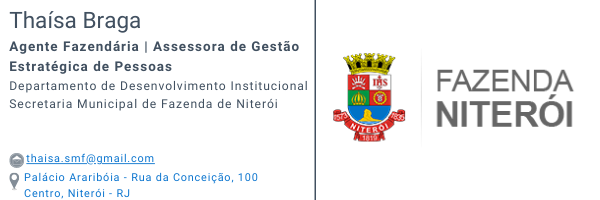 Prefeitura Municipal de Niterói Secretaria Municipal de Fazenda de NiteróiVaga:  Estagiário (a) da Subsecretaria de Finanças (Departamento de Finanças-DEFIN)Horário: 30 horas semanaisValor da Bolsa: R$1.000,00 | Auxílio transporte: R$178,20Secretaria de Fazenda de Niterói A Secretaria da Fazenda de Niterói é o órgão da Prefeitura responsável por administrar as finanças municipais. Mais informações sobre a SMF Niterói podem ser obtidas no site: https://fazenda.niteroi.rj.gov.br/Objetivos da Subsecretaria de FinançasCoordenar, elaborar, acompanhar e controlar a execução orçamentária da Secretaria Municipal de Fazenda e dos Encargos Financeiros do Município sob a supervisão da SMF, de forma a produzir informações para tomada de decisão pelos Gestores, para o Controle Interno, Externo e Social.Objetivo do Cargo O(a) Estagiário(a) da Subsecretaria de Finanças trabalhará com as peças orçamentárias da Secretaria Municipal de Fazenda, tendo como foco auxiliar nas atividades do setor orçamentário desta Secretaria.Principais Responsabilidades / Atribuições do CargoProduzir relatórios e pesquisas referentes ao orçamento;Realizar atividades de conferências dos Encargos Financeiros do Município;Monitoramento do orçamento por meio de planilhas eletrônicas;Elaborar Boletins com gráficos e índices sobre as Políticas Públicas de Niterói;Auxiliar nas atividades cotidianas da Subsecretaria de Finanças.Habilidades e Competências•    Cursando ao menos o 4º período dos cursos de Economia, Ciências Contábeis e áreas afins;• 	Domínio de todo o pacote office (Excel, Word e Power Point fundamentais);• 	Boa redação e domínio de português;• 	Capacidade de adaptação e flexibilidade para lidar com outros colaboradores;•	Espírito de equipe e perfil colaborativo;• 	Postura interessada, comprometida e proativa.INTERESSADOS(AS) DEVERÃO ENVIAR O CURRÍCULO ATÉ 06/02/2023 PARA O E-MAIL asplan@fazenda.niteroi.gov.br INSERIR NO ASSUNTO DO E-MAIL: Vaga Estagiário da SUBFIN/DEFINSerão convidados para a entrevista somente os(as) candidatos(as) que atendam aos requisitos acima descritos. Agradecemos desde já o seu interesse. Valorizamos a diversidade no ambiente de trabalho e encorajamos a candidatura de pessoas trans, mulheres, negros; e de todas as culturas, origens e experiências.